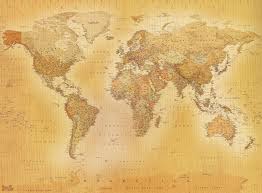 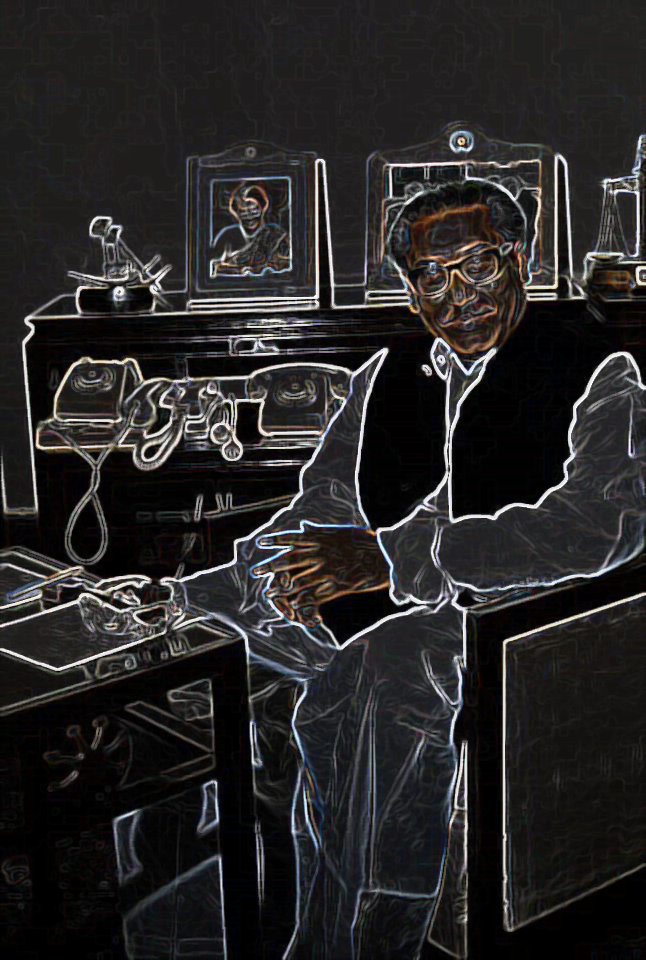 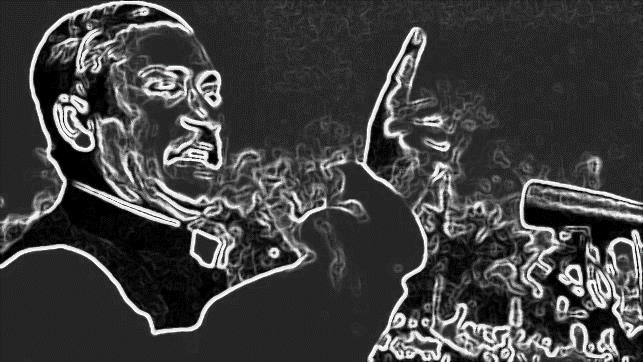 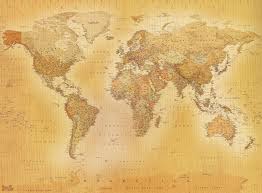 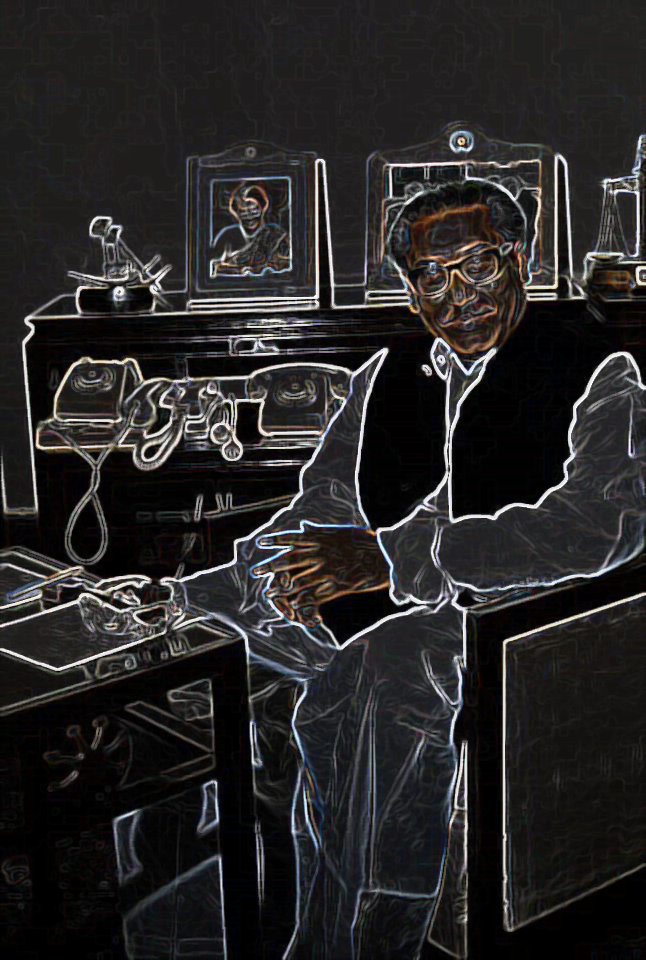 বঙ্গবন্ধু শেখ মুজিবুর রহমান ন্যায় ও নীতিতে ছিলেন অটল। সকলের সমান অধিকারের প্রতি তাঁর দৃষ্টি ছিল প্রখর। তাঁর বসার ঘরে রাখা নিত্তিপাল্লা তাঁর নীতিবোধেরই পরিচয় বাহক। শিক্ষাক্ষেত্রে সরকারি ও এমপিওভূক্ত শিক্ষক কথাটাই যেন বেমানান লাগছে। বঙ্গবন্ধুর নীতির প্রতি শ্রদ্ধা জ্ঞাপন পূর্বক  গণপ্রজাতন্ত্রী বাংলাদেশ সরকার ও মাননীয় প্রধানমন্ত্রীর কাছে মুজিব  শতবর্ষে এমপিওভূক্ত শিক্ষাপ্রতিষ্টান জাতীয়করণ শিক্ষকদের প্রাণের দাবি।   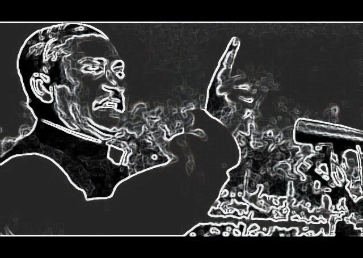 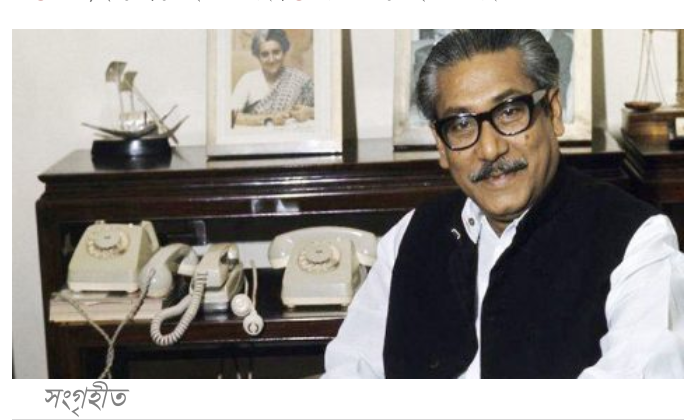 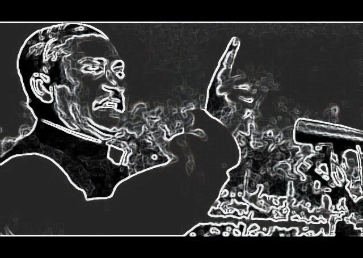 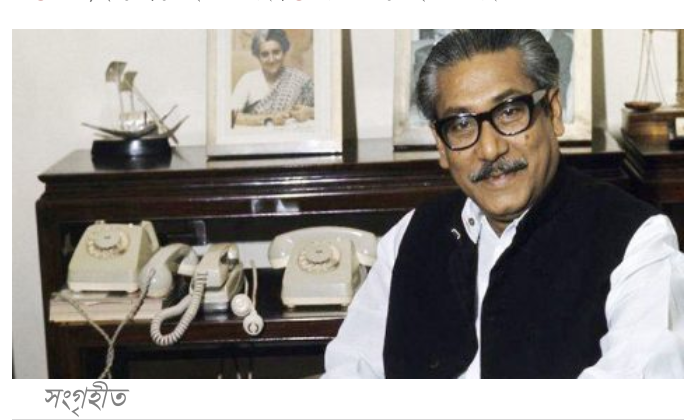 